SERMON NOTES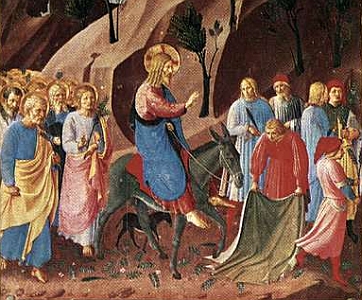 “So many people are yearning for a Kingdom not of this world but for this world.”What does it mean to be a King?Does Jesus fit into that definition?